YAYASAN PAKUAN SILIWANGI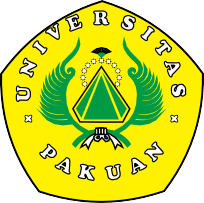 Universitas PakuanPROGRAM KOMPETISI KAMPUS MERDEKAJl. Pakuan No. 1, Bogor 16143, Telp. (0251) 8312206 email: pkkm@unpak.ac.idPENGUMUMANNOMOR : 03/PPB/PKKM/VII/2021PANITIA PENGADAAN SERVER HIBAH PROGRAM KOMPETISI KAMPUS MERDEKA (PKKM) UNIVERSITAS PAKUAN TAHUN ANGGARAN 2021 AKAN MENYELENGGARAKAN PELELANGAN YANG BERSUMBER DARI KEMENTERIAN PENDIDIKAN, KEBUDAYAAN, RISET DAN TEKNOLOGI REPUBLIK INDONESIA, DENGAN PAKET PEKERJAAN :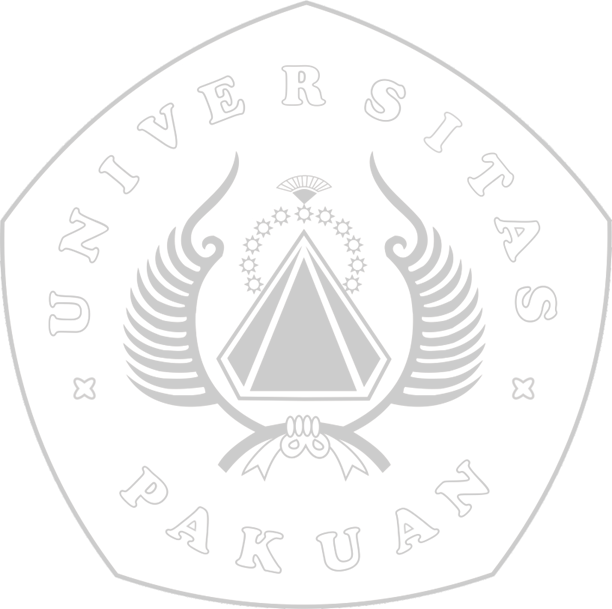 PERSYARATAN PENDAFTARAN  :PERSYARATAN (DIKIRIMKAN MELALUI EMAIL) :MELAMPIRKAN AKTA PERUSAHAAN DAN MENUNJUKKAN ASLINYA.MENYERAHKAN SURAT MINAT UNTUK MENGIKUTI PELELANGAN BIDANG USAHA : PENGADAAN BARANG DAN JASAGOLONGAN/KUALIFIKASI :  KECILMENGISI FORMULIR PAKTA INTEGRITASPENDAFTARAN PESERTA LELANG :TANGGAL	: 	SENIN, 5 JULI 2021 WAKTU	: 	08.00 S.D 15.00 WIBTEMPAT	: 	SEKRETARIAT PANITIA REKTORAT UNIVERSITAS PAKUANBAGI PIHAK YANG BERMINAT, HARAP MENGHUBUNGI SEKRETARIAT PANITIA UNIVERSITAS PAKUAN.  DEMIKIAN UNTUK DIKETAHUI.PANITIA PEKERJAAN PENGADAAN SERVER HIBAH PROGRAM KOMPETISI KAMPUS MERDEKA (PKKM) UNIVERSITAS PAKUAN TAHUN ANGGARAN 2021 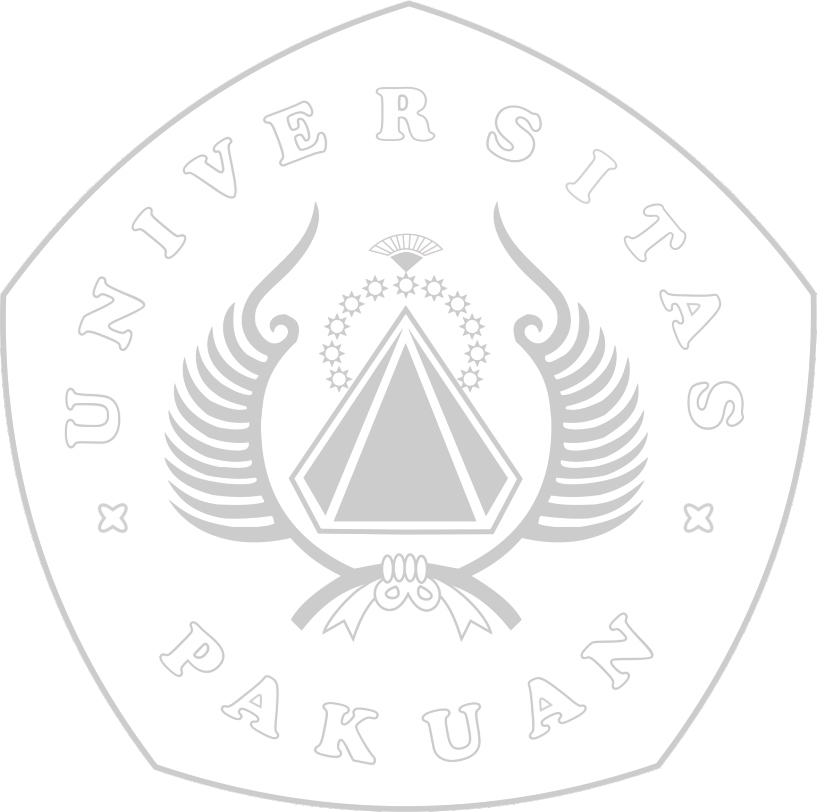 NOPAKET  PEKERJAANRENCANA PENGADAANMETODE PENGADAAN1.PENGADAAN SERVER  1 JULI s.d 7 JULI 2021PEMILIHAN LANGSUNG Bogor, 1 Juli 2021.Ketua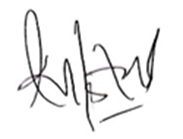 Dr. Prihastuti Harsani